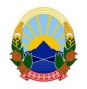 Република Македонија   И З В Р Ш И Т Е Л                                                                 	               ул.Св.Климент Охридски бр.21 А/2именуван за подрачјето     на Основниот суд    Скопје 1 и Скопје 2                              			             тел.тел. 02 3 207-207                                    		И.бр.546/2020ЈАВНА ОБЈАВА(врз основа на член 48 од Законот за извршување, Сл. Весник бр.72 од 12.04.2016 година и чл.11 од Законот за изменување и дополнување на законот за извршување, Сл.Весник бр.233 од 20.12.2018 година)Извршителот Зоран Петрески постапувајќи по предлог на доверителот НЛБ БАНКА АД СКОПЈЕ од Скопје со седиште на ул.Мајка Тереза бр.1, против должникот Друштво за производство, трговија и услуги СУПЕР-АГЕ ДООЕЛ с.Визбегово Скопје со седиште на ул.Качанички пат бб и заложниот должник Ајруловски Идриз од Скопје со живеалиште на бул.Македонска-Косовска Бригада 5 бр.26А, заради остварување на парично побарување, на ден 08.06.2021 година ги ПОВИКУВАдолжникот Друштво за производство, трговија и услуги СУПЕР-АГЕ ДООЕЛ с.Визбегово Скопје и заложниот должник Ајруловски Идриз од Скопје да се јават во канцеларијата на извршителот на бул.Св.Климент Охридски бр.21 А/2 Скопје, заради доставување на  Записник за делба на износ постигнат со продажба на недвижност (врз основа на чл.202 од ЗИ) од 14.05.2021 година и Заклучок за намирување (врз основа на чл.203 од ЗИ) од 17.05.2021 година, заведени со И.бр.546/2020 ВО РОК ОД 1(еден) ДЕН, сметано од денот на последното објавување на ова јавно повикување во јавното гласило. СЕ ПРЕДУПРЕДУВААТ должникот Друштво за производство, трговија и услуги СУПЕР-АГЕ ДООЕЛ с.Визбегово Скопје и заложниот должник Ајруловски Идриз од Скопје дека ваквиот начин на доставување се смета за уредна достава и дека за негативните последици кои можат да настанат ги сноси самата странка. ИЗВРШИТЕЛ 								       Зоран Петрески